                                                 16th Annual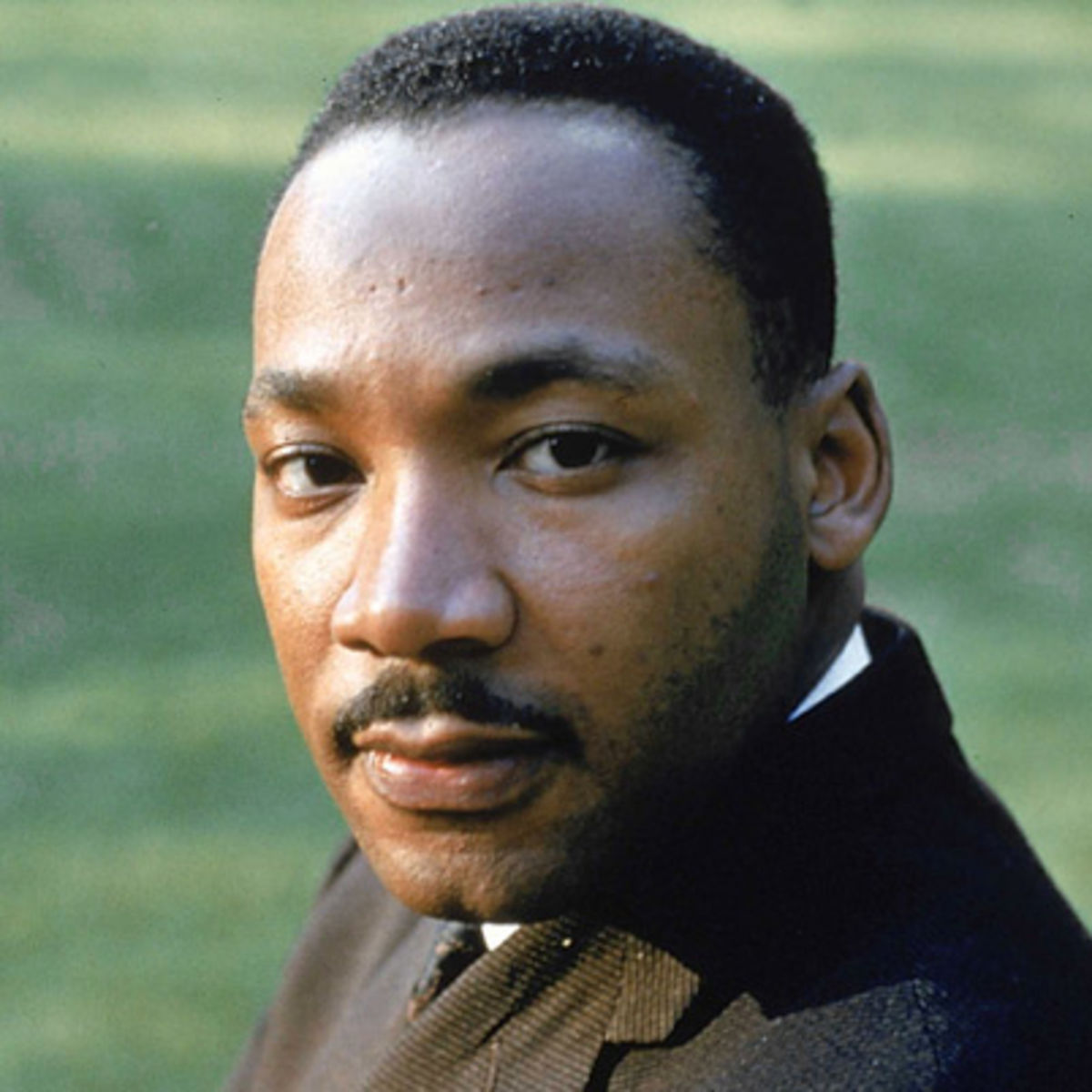                 Dr. M. L. King, Jr. Scholarship Fundraiser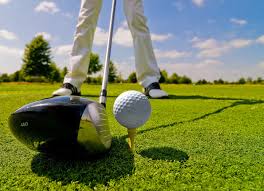                 Golf Tournament                      April 10, 2021          Cherokee Rose Golf Course-Hinesville, GA           Check in 12:00pm Shotgun Start at 1:00pmGOLF TOURNAMENT REGISTRATION FORMReturn completed registration form to MLKOA—Golf Tournament, P.O. Box 1626, Hinesville, GA 31310Name: _________________________________________ Company/Organization ______________________________________Address: ______________________________________ City/State _______________________ Phone: _____________________Team Names:  #1 _____________________________	      #2 ________________________________	             #3 _____________________________              #4 ________________________________